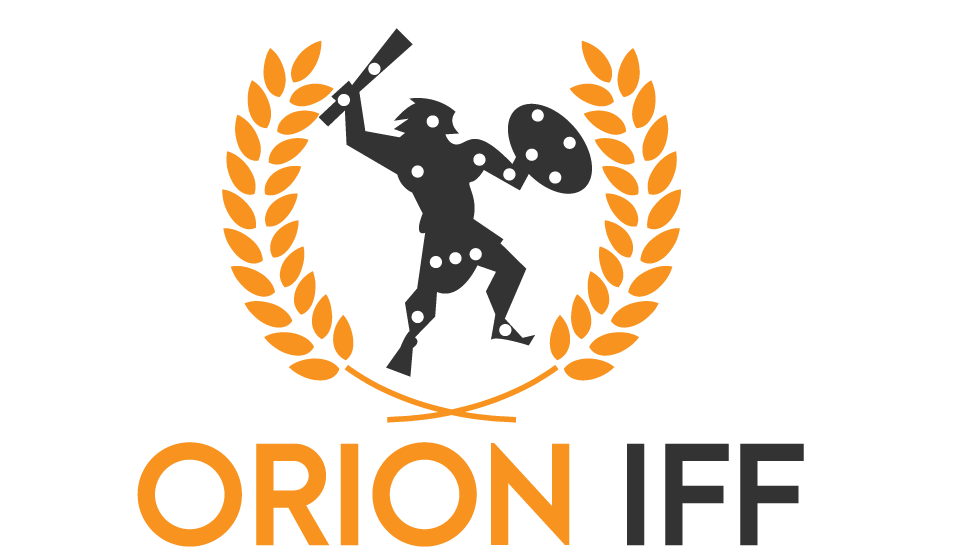 ORION INTERNATIONAL FILM FESTIVALOpen to International Filmmakers 2017 ENTRY FORM - Entry Deadline 15 DECEMBER 2017FILM AWARDS
Best Feature Documentary - Above 42min
Best Short Documentary - Under 30min
Best Animation - Under 30min
Best Narrative - Under 30min
Best Experimental - Under 30min
Best Virtual Reality - Under 30min
Best Super Short - Under 3min
Best Super Super Short 5 - 10sec
Best Screenplay (Typewriter Award)
+ 
Overall Best Cinematography
Overall Best Editing
Overall Best Film
PHOTOGRAPHY AWARDS
Best Portrait - 1 Image (Digital Delivery)
Best Architecture - 1 Image (Digital Delivery)
Best Abstract - 1 Image (Digital Delivery)
Best Documentary Photographic Essay - 6 to 12 Images - Any Subject (Digital Delivery)ENTRY FEESAll Film Categories US$20All Photographic Categories (Single Image) US$10Photographic Essay (6-12 images) US$20All selected entries and winning entries will receive ORION IFF Official LaurelsPROJECT INFORMATION Original title:............................................................................................... English language title:.................................................................................Director:......................................................................................................Producer:.....................................................................................................Cinematographer:.........................................................................................Editor:...........................................................................................................Country of origin:........................................................................................ Type of Film: Feature Short Documentary Experimental Animation................................................................................................................................................Website:.................................................................................................................................TECHNICAL INFORMATION Running time:.............................................................Year completed:.........................................................Original language(s):................................................. No dialogue English subtitled: Yes No Screening material replacement value:...................... Colour Black and White Colour & Black and White SCREENING FORMAT Tick available screening formatsDCP* Blu-ray 35mm *DCP’s must be DCI compliant PROJECTION RATIO DIGITAL 4:3 (Full-frame) 16:9 (Letterboxed) 16:9 (Anamorphic) PROJECTION RATIO FILM Full Frame (Silent) 1:1.37 (Academy) 1:1.66 1:1.85 1:2.35 (Scope) SOUND FORMAT Mono Stereo Lt/Rt Surround Dolby Digital DTS Dolby A Dolby SR Dolby Digital SRD SDDS Silent Other:............................... PLEASE INCLUDE THE FOLLOWING REQUIRED SUBMISSION MATERIALSVimeo Screener is preferredSCREENER URL:.......................................................................................SCREENER PASSWORD:.........................................................................PRESS KIT(three publicity stills, credits, directors biography, synopsis): ENTRANT CONTACT INFORMATIONDIRECTORY PRODUCER SALES AGENT DISTRIBUTOROTHER………….NAME AND ADDRESS OF ENTRANTNAME:...................................................................................COMPANY:...........................................................................ADDRESS:.............................................................................PHONE:..................................................................................E-MAIL:.................................................................................Please tick the following declarations to submit I certify that I hold all rights for the submission of this lm or video to the INTERNATIONAL FILM FESTIVAL (ORIONIFF) and I have read the regulations supplied by the ORION IFF and agree to abide by the procedures described therein. SIGNATURE:.....................................................DATE:………….…..ENTRY DEADLINE 15 DECEMBER 2017We recommend that you retain a copy of the completed form for your own records.You may submit online by e-mailing this form to orioninternationalfilmfestival@gmail.comENTRY REQUIREMENTS
- Films must have been completed between 2015 to 2017.
- If selected films must be available for download via Vimeo Screener, or sent via MyAirBridge.
- All non-English language films must have English language subtitles.
- If film has been viewed/available on the internet without a password it will not be accepted. 
- Submissions must be uploaded and submitted no later than the deadline date to qualify for the respective entry fees.
- Late submission will not be accepted after the final submission deadline.
- If selected, a press kit must be provided. - ORION IFF expects entrants to supply the submission material and information listed on the entry form. Entrants whose films are selected for participation in ORIONIFF will be asked subsequently to supply a press kit, high-resolution images, posters, a trailer and scene clips. 
Digital press kits should include:At least three publicity stills from the film. Stills must be submitted by email clearly labeled with film title and image description.Full production credits and director’s biography.Film synopsis – Up to 100 Words. 30 second Trailer (if available).TERMS AND CONDITIONS
By entering your film for consideration for the 2017 ORION International Film Festival, you authorize that your work is cleared for festival exhibition and accept full legal responsibility for the intellectual property therein. Entry into the festival constitutes permission to exhibit your work at the 2017 ORION International Film Festival. The ORION International Film Festival is also hereby granted the right to utilize an excerpt from any film submitted and accepted for exhibition at the Festival for promotional purposes. The undersigned shall indemnify and hold harmless the ORION International Film Festival from and against any and all claims, liabilities, losses, damages, and expenses (including but not limited to attorney's fees, and costs of the court) which may be incurred by reason of any claim involving copyright, trademark, credits, publicity, screening, and loss of or damage to the screening videos entered. The ORION International Film Festival may opt to withdraw your work from the festival at any time for any reason. The ORION International Film Festival does not pay screening fees. By submitting your film/photographic images you acknowledge that the festival will not pay to present your work. ORIONIFF reserves the right to disqualify any submission without refund of submission fees. ORIONIFF does not issue refunds.All entries will be viewed by our pre-selection and industry panel. ORION IFF is seeking films, which have strong originality in terms of subject and filmmaking techniques. Final selection and winners will be decided by an industry panel. All entries are judged equally based on these 5 areas: Originality, Production Values, Cinematography, Editing, and Sound Design.SUBMISSION CHECKLIST
Completed entry form ~ Sent to INFO@ORIONIFF.COM 
Online screener (Vimeo Preferred) ~ Sent to INFO@ORIONIFF.COM Entry fee ~ Paid via website www.orioniff.com or PayPal INFO@ORIONIFF.COM 